Publicado en Madrid el 15/01/2024 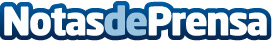 La franquicia se vuelca en la búsqueda y contratación de nuevos profesionalesUn 64% de las empresas ampliará sus plantillas este año, según el Informe Perspectivas Franquicia 2024Datos de contacto:Laura AcostaDirectora de Marketing y Desarrollo de Negocio en Tormo Franquicias Consulting911592558Nota de prensa publicada en: https://www.notasdeprensa.es/la-franquicia-se-vuelca-en-la-busqueda-y Categorias: Franquicias Emprendedores Recursos humanos Consultoría http://www.notasdeprensa.es